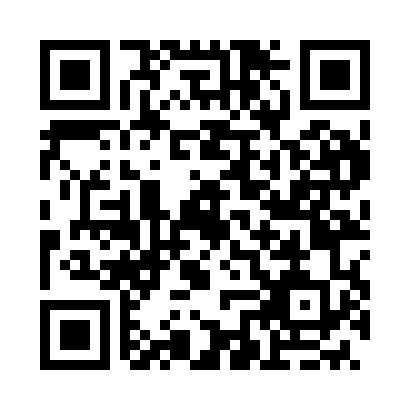 Prayer times for Zubogoresz, HungaryMon 1 Jul 2024 - Wed 31 Jul 2024High Latitude Method: Midnight RulePrayer Calculation Method: Muslim World LeagueAsar Calculation Method: HanafiPrayer times provided by https://www.salahtimes.comDateDayFajrSunriseDhuhrAsrMaghribIsha1Mon1:384:3912:366:038:3311:132Tue1:404:3912:366:038:3311:123Wed1:424:4012:366:038:3211:114Thu1:444:4112:366:038:3211:105Fri1:464:4112:376:038:3111:086Sat1:484:4212:376:038:3111:077Sun1:504:4312:376:028:3111:058Mon1:524:4412:376:028:3011:049Tue1:554:4512:376:028:2911:0210Wed1:574:4612:376:028:2911:0011Thu2:004:4612:376:018:2810:5812Fri2:024:4712:386:018:2710:5713Sat2:044:4812:386:018:2710:5514Sun2:074:4912:386:008:2610:5315Mon2:094:5012:386:008:2510:5116Tue2:124:5112:386:008:2410:4917Wed2:144:5212:385:598:2310:4718Thu2:174:5312:385:598:2210:4519Fri2:194:5412:385:588:2110:4320Sat2:224:5612:385:588:2010:4021Sun2:254:5712:385:578:1910:3822Mon2:274:5812:385:568:1810:3623Tue2:304:5912:385:568:1710:3424Wed2:325:0012:385:558:1610:3125Thu2:355:0112:385:558:1510:2926Fri2:375:0312:385:548:1410:2727Sat2:405:0412:385:538:1210:2528Sun2:425:0512:385:528:1110:2229Mon2:455:0612:385:528:1010:2030Tue2:475:0712:385:518:0910:1731Wed2:505:0912:385:508:0710:15